Sződliget Nagyközség Önkormányzat Képviselő-testülete2133 Sződliget, Szt. István u. 34-36.	                                     Tel: 27/590-095, Tel./fax: 27/590-236                         E-mail: polgarmester@szodliget.hu; jegyzo@szodliget.hu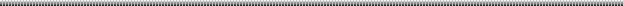 KIVONATSződliget Nagyközség Képviselő-testületének 2018. január 19. napján tartott ülésének jegyzőkönyvébőlTárgy:  Beszámoló a képviselő-testület által átruházott hatáskörök gyakorlásárólSződliget Nagyközség Önkormányzat Képviselő-testületének1/2018. (I.19.) határozataSződliget Nagyközség Képviselő-testülete elfogadja a polgármester átruházott hatáskörök gyakorlásáról szóló beszámolóját 2017. negyedik negyedévére vonatkozóan.Határidő: azonnalFelelős: polgármesterK.m.f.Dr. Törőcsik Edit 		Juhász Béla       Jegyző	                           polgármesterSződliget Nagyközség Önkormányzat Képviselő-testülete2133 Sződliget, Szt. István u. 34-36.	                                     Tel: 27/590-095, Tel./fax: 27/590-236                         E-mail: polgarmester@szodliget.hu; jegyzo@szodliget.huKIVONATSződliget Nagyközség Képviselő-testületének 2018. január 19. napján tartott ülésének jegyzőkönyvébőlTárgy:  Beszámoló a Pénzügyi Bizottság 2017. évi tevékenységérőlSződliget Nagyközség Önkormányzat Képviselő-testületének2/2018. (I.19.) határozataSződliget Nagyközség Önkormányzat Képviselő-testülete a Pénzügyi Bizottság 2017. évi beszámolóját elfogadja.		Határidő: azonnal		Felelős:   Pénzügyi Bizottság elnökeK.m.f.Dr. Törőcsik Edit 		Juhász Béla       Jegyző	                           polgármesterSződliget Nagyközség Önkormányzat Képviselő-testülete2133 Sződliget, Szt. István u. 34-36.	                                     Tel: 27/590-095, Tel./fax: 27/590-236                         E-mail: polgarmester@szodliget.hu; jegyzo@szodliget.huKIVONATSződliget Nagyközség Képviselő-testületének 2018. január 19. napján tartott ülésének jegyzőkönyvébőlTárgy:  A Pénzügyi Bizottság 2018. évi munkaterveSződliget Nagyközség Önkormányzat Képviselő-testületének3/2018. (I.19.) határozataSződliget Nagyközség Önkormányzat Képviselő-testülete a Pénzügyi Bizottság 2018. évi munkatervét elfogadja.		Határidő: azonnal		Felelős:   Pénzügyi Bizottság elnökeK.m.f.Dr. Törőcsik Edit 		Juhász Béla       Jegyző	                           polgármesterSződliget Nagyközség Önkormányzat Képviselő-testülete2133 Sződliget, Szt. István u. 34-36.	                                     Tel: 27/590-095, Tel./fax: 27/590-236                         E-mail: polgarmester@szodliget.hu; jegyzo@szodliget.huKIVONATSződliget Nagyközség Képviselő-testületének 2018. január 19. napján tartott ülésének jegyzőkönyvébőlTárgy:  Sződliget Nagyközség saját bevételeinek, valamint adósságot keletkeztető ügyleteiből eredő fizetési kötelezettségeinek költségvetési évet követő 3 évre várható összegének meghatározásaSződliget Nagyközség Önkormányzat Képviselő-testületének4/2018. (I.19.) határozata     Sződliget Nagyközség Önkormányzat Képviselő testülete az államháztartásról szóló 2011. évi CXCV. törvény 29/A § -a alapján az önkormányzat saját bevételeinek, valamint a Magyarország  gazdasági stabilitásáról szóló 2011. évi CXCIV. törvény 3.§ (1) bekezdése szerinti adósságot keletkeztető ügyleteiből eredő fizetési kötelezettségeinek a költségvetési évet követő három évre várható összegét az alábbiak szerint állapítja meg:            Saját bevételek összege:2018. : 105.420 E Ft.2019. : 105.585 E Ft.2020. : 105.500 E Ft.                                                        2021.:  104.850 E FtAdósságot keletkeztető ügyletekből eredő fizetési köztelezettségek:  2018.: 02019. :02020. :02021. :0Felelős: polgármesterHatáridő: azonnalK.m.f.Dr. Törőcsik Edit 		Juhász Béla       Jegyző	                           polgármesterSződliget Nagyközség Önkormányzat Képviselő-testülete2133 Sződliget, Szt. István u. 34-36.	                                     Tel: 27/590-095, Tel./fax: 27/590-236                         E-mail: polgarmester@szodliget.hu; jegyzo@szodliget.huKIVONATSződliget Nagyközség Képviselő-testületének 2018. január 19. napján tartott ülésének jegyzőkönyvébőlTárgy: Megállapodás a Duna-Ipoly Önkormányzati Területfejlesztési Program Társulás              megszüntetésérőlSződliget Nagyközség Önkormányzat Képviselő-testületének5/2018. (I.19.) határozata   Sződliget Nagyközség Önkormányzata úgy dönt, hogy a Duna-Ipoly Önkormányzati Területfejlesztési Program Társulás megszüntetéséhez hozzájárul.Felhatalmazza a Polgármestert a megszüntető megállapodás aláírására.Felelős: polgármesterHatáridő: azonnalK.m.f.Dr. Törőcsik Edit 		Juhász Béla       Jegyző	                           polgármester